KEFRI/F/MR/14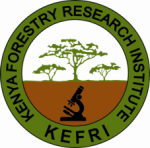 Corrective Action PlanS/noAudit findingDepartment/SectionRoot CauseCorrection Corrective actionResponsibility Completion Timeline